Kierunek studiów: Specjalność: STUDIA STACJONARNE/NIESTACJONARNE (pozostawić właściwe)PRACA DYPLOMOWAINŻYNIERSKA/MAGISTERSKA (pozostawić właściwe)Imię i nazwiskoTemat pracy dyplomowej w języku polskimTemat pracy dyplomowej w języku angielskimPromotor:Tytuł/stopień naukowy Imię i nazwiskoKraków, rok akad. 2021/2022	……………………………….	.........................................	podpis promotora	podpis recenzentaPraca znajduje się w Akademickim Systemie Archiwizacji Prac ASAP PKPOLITECHNIKA KRAKOWSKA im. T. KościuszkiWydział MechanicznyKatedra 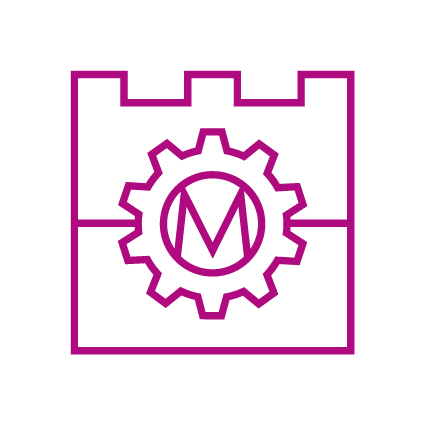 Uzgodniona ocena pracy: ……………………………………………………………………..